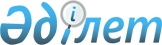 О создании рабочей группы для выработки предложений по проекту создания кластера "Астана - Долина Здоровья"Распоряжение Премьер-Министра Республики Казахстан от 18 мая 2012 года № 102-р

      В целях выработки предложений по проекту создания кластера «Астана – Долина Здоровья»:



      1. Создать рабочую группу в следующем составе:

      2. Рабочей группе в месячный срок представить в Правительство Республики Казахстан предложения по проекту создания кластера «Астана – Долина Здоровья».



      3. Контроль за исполнением настоящего распоряжения возложить на Заместителя Премьер-Министра Республики Казахстан Орынбаева Е.Т.      Премьер-Министр                            К. Масимов
					© 2012. РГП на ПХВ «Институт законодательства и правовой информации Республики Казахстан» Министерства юстиции Республики Казахстан
				Орынбаев

Ербол Турмаханович–Заместитель Премьер-Министра

Республики Казахстан, руководительКаирбекова

Салидат Зекеновна–Министр здравоохранения Республики

Казахстан, заместитель руководителяРау

Альберт Павлович–первый вице-министр индустрии и новых

технологии Республики Казахстан,

заместитель руководителяРаймкулова

Гаухар Ушкемпиркызы–начальник управления Комитета контроля

медицинской и фармацевтической деятельности

Министерства здравоохранения Республики

Казахстан, секретарьКармазина

Лена Магауьяновна–вице-министр финансов Республики КазахстанАбылкасымова

Мадина Ерасыловна–вице-министр экономического развития и

торговли Республики КазахстанБалаева

Аида Галымовна–заместитель акима города АстаныБайсеркин

Бауыржан Сатжанович–председатель Комитета контроля медицинской

и фармацевтической деятельности

Министерства здравоохранения Республики

КазахстанБекшин

Жандарбек Мухтарович–председатель Комитета государственного

санитарно-эпидемиологического надзора

Министерства здравоохранения Республики

КазахстанТуткушев

Ержан Бексултанович–директор департамента инвестиционных

проектов акционерного общества «Фонд

национального благосостояния

«Самрук-Казына» (по согласованию)Бейсен

Назарбек Есеркепович–председатель правления товарищества с

ограниченной ответственностью «Самрук -

Казына Фармация» (по согласованию)Шарип

Берик Шарипұлы–управляющий директор товарищества с

ограниченной ответственностью «Самрук –

Казына Фармация» (по согласованию)Нургожин

Талгат Сейтжанович–директор департамента трансляционной

медицины и долголетия частного учреждения

«Центр науки о жизни» автономной

организация образования «Назарбаев

Университет» (по согласованию)Есбергенов

Сакен Жетписбаевич–директор проектного офиса компании «New

Vision Holding» (по согласованию)Мурдасов

Андрей Анатольевич–директор департамента по вопросам

стратегического управления и развития

компании «New Vision Holding» (по

согласованию)Земсков

Николай Дмитриевич–директор департамента по вопросам развития

фармацевтического сектора компании «New

Vision Holding» (по согласованию)Кучерук

Елена Васильевна–директор департамента по вопросам развития

сектора медицинского оборудования и техники

компании «New Vision Holding» (по

согласованию)